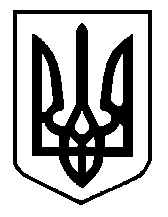 НАКАЗПО ГАННІВСЬКОМУ ЛІЦЕЮПЕТРІВСЬКОЇ СЕЛИЩНОЇ РАДИ ОЛЕКСАНДРІЙСЬКОГО РАЙОНУ КІРОВОГРАДСЬКОЇ ОБЛАСТІ 26.05. 2023                                                                                                    № 71с. ГаннівкаПро участь у  проведенні І етапуВсеукраїнського фестивалю-конкурсу«Молодь обирає здоров'я»Відповідно до наказу начальника відділу освіти Петрівської селищної ради від 23 травня 2023 року № 56 «Про проведення І етапу Всеукраїнського фестивалю-конкурсу «Молодь обирає здоров'я» та з метою популяризації та пропаганди здорового способу життя, запобігання негативним проявам у молодіжному середовищі та  виявлення та підтримки юних талантівНАКАЗУЮ:1.	Заступнику директора з навчально-виховної роботи Ганнівського ліцею ОСАДЧЕНКО Н.М., заступнику завідувача з навчально-виховної роботи Володимирівської філії Ганнівського ліцею ПОГОРЄЛІЙ Т.М., педагогу-організатору Іскрівської філії Ганнівського ліцею ЮРЧЕНКО М.А.: 1) взяти участь у І етапі Всеукраїнського фестивалю-конкурсі «Молодь обирає здоров'я» відповідно до Умов проведення. (додаються додаток 1, примірник 1, сторінка1)	2) направити фотоматеріали учасників фестивалю-конкурсу до комунального закладу Петрівський центр дитячої та юнацької творчості:- конкурс  фотографій до 02 червня 2023 року;- конкурс плакатів до 08 червня 2023 року.2. Контроль за виконанням даного наказу покласти на заступника директора з навчально-виховної роботи Ганнівського ліцею СОЛОМКУ Т.В., завідувача Володимирівської філії Ганнівського ліцею МІЩЕНКО М. І., на заступника завідувача з навчально-виховної роботи Іскрівської філії Ганнівського ліцею БАРАНЬКО Т.В. Директор                                                                                                 Ольга КАНІВЕЦЬЗ наказом ознайомлені:                                                                         Наталія ОСАДЧЕНКО                                                                                                                 Тетяна СОЛОМКА                                                                                                                 Тетяна БАРАНЬКО                                                                                                                 Марина МІЩЕНКО                                                                                                                 Мирослава ЮРЧЕНКОДодатокдо наказу директора від 26.05. 2023 №71УМОВИ«Молодь обирає здоров'я»Метою фестивалю-конкурсу «Молодь обирає здоров'я» (далі - Фестиваль) є популяризація і пропагування -здорового способу життя серед молоді, запобігання негативним проявам у молодіжному середовищі, виявлення та підтримка талановитої молоді.Завдайия фестивалю:активізація молодіжного руху за -здоровий спосіб життя;набуття та засвоєння дітьми і молоддю нових знань про здоровий спосіб життя; підвищення рівня інформованості молоді з профілактики тютюнонаління. алкоголізму),  наркоманії, захворювань на СНІД,  інфекцій, що перелаються статевим шляхом, тощо;Учасники фестивалюДо участі у Фестивалі запрошуються учні закладів загальної середньої освіти та вихованці закладу позашкільної освіти віком від 10 до 21 року.Програмою проведення фестивалю передбачено:вікторина-конкурс «Що я знаю про здоровий спосіб життя?»; конкурс  фотографій; конкурс плакатів.Фестиваль онлайн вікгорини-конкурсу «Що я знаю про здоровий спосіб життя».Учасники 02 червня 2023 року у будь-який час з 08,00 до 18.00 заходять самостійно -за посиланням Ішрь://1Ьтт$.Де/Уо2ЬМХУС1.С 1У8 0І\\'5 (або Ьир8://сии.и5/гсіогоу2023) у  Googlc форму, заповнюють довідкові дані і відповідають на питання.Конкурс фотографійКонкурсні роботи мають бути спрямовані на пропагування -здорового способу життя. ЗАЯВКАна учасгь у І етані Всеукраїнського фестнвалю-конкурсу«Молодь обирає здоров'я»Назва роботиПрізвище, ім'я, по батькові учасника (повністю)------------- ---------Заклад освіти (згідно статуту)Назва гурткаПрізвище, ім'я, по батькові керівника гуртка (без скорочень)Контактний номер телефонаЕлектронна адреса керівника